Birmingham City University
English Proficiency Test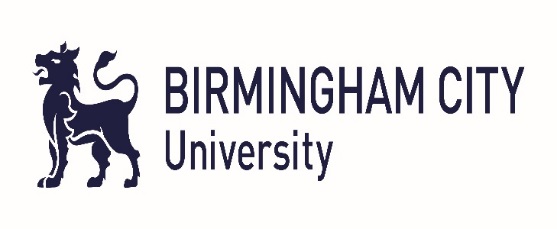 Listening 2 - Answer KeyListening Section 1Listening Section 3111th October 
(any format)21time (limit)2Thursday22important32 o’clock/ 2p.m. 
(any format)23(major/ big) change4CLARKE (must be spelled correctly)24budget5(£)8 (pounds)25(the) customer6LIZZYC (spelled correctly)26E7Student union/ unit27A831st July (any format)28C9Cash29G1048 hours/ 2 days30BListening Section 2Listening Section 411B31participate12C32food13A/D (one mark per letter)33egg(s)14D/A (one mark per letter)34(product) labels15B35B16Three/ Wednesday, Thursday, Friday (or abbreviations of these)36C17(The) basketball (team)37A18Shopping/ housework38A19(into) (local) schools39C20Business Management/ Business/ Management40B	